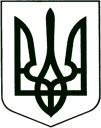                                                       У К Р А Ї Н А                	КОРЮКІВСЬКА МІСЬКА РАДАКорюківський районЧернігівська областьР І Ш Е Н Н Я(вісімнадцята сесія сьомого скликання)15 листопада 2018 року      м. КорюківкаПро дозвіл на виготовлення документації із землеустрою Розглянувши заяви фізичних та юридичних осіб та додані матеріали, враховуючи рекомендації постійної комісії міської ради з питань житлово-комунального господарства, регулювання земельних відносин, будівництва та охорони навколишнього природного середовища, керуючись статтями 12, 79-1, 89, 116, 118, 120, 121, 122, 186 Земельного кодексу України, статтями 25, 55 Закону України «Про землеустрій», ст. 26 Закону України «Про місцеве самоврядування в Україні»,міська рада в и р і ш и л а :1. Дати дозвіл на виготовлення технічної документації із землеустрою щодо встановлення (відновлення) меж земельної ділянки в натурі (на місцевості), що посвідчує право власності на земельну ділянку:- для будівництва і обслуговування жилого будинку, господарських будівель і споруд (присадибна ділянка), (КВЦПЗ 02.01.):-Фарапону Анатолію Петровичу (зареєстрований за адресою:                                 _______________, с. Бреч) площею 0,25 га, яка розташована за адресою:            вул. Молодіжна, 7, с. Бреч.- Забаровській Світлані Іванівні (зареєстрована за адресою:                        ______________, с. Воловики) площею орієнтовно 0,25 га, яка розташована за адресою: вул. Вокзальна, 91, с. Воловики.- Приходьку Федору Васильовичу (зареєстрований за адресою:                 ____________, с. Наумівка) площею орієнтовно 0,12 га, яка розташована за адресою: вул. Лучка, 8, с. Наумівка.- Дзвінчуку Богдану Миколайовичу (зареєстрований за адресою:                ___________, м. Корюківка) площею орієнтовно 0,10 га, яка розташована за адресою: вул. Братчикова, 27, м. Корюківка.- для будівництва індивідуальних гаражів, (КВЦПЗ 02.05.):	- Наумчику Олександру Леонідовичу (зареєстрований за адресою:                             _____________, м. Корюківка) площею орієнтовно 0,01 га, яка розташована за адресою: вул. Бульварна, 38а, м. Корюківка.2. Дати дозвіл на розробку проекту землеустрою щодо відведення земельної ділянки для передачі її безоплатно у власність:- для будівництва і обслуговування жилого будинку, господарських будівель і споруд (присадибна ділянка), (КВЦПЗ 02.01.):- Пилипенко Тетяні Василівні (зареєстрована за адресою:                         _______________, м. Корюківка) площею орієнтовно 0,10 га, яка розташована за адресою: вул. Перемоги, м. Корюківка.- Пилипенко Марії Василівні (зареєстрована за адресою:                         ______________, м. Корюківка) площею орієнтовно 0,10 га, яка розташована за адресою: вул. Шевченка, м. Корюківка.- Нековалю Ярославу Сергійовичу (зареєстрований за адресою:               ______________, м. Корюківка) площею орієнтовно 0,10 га, яка розташована за адресою: вул. Корнієвського, 17А, м. Корюківка.- Остапчук Ірині Миколаївні (зареєстрована за адресою:                            _____________, м. Корюківка) площею орієнтовно 0,10 га, яка розташована за адресою: вул. Бібліотечна, м. Корюківка.- Шматок Любові Миколаївні (зареєстрована за адресою:                            ______________, м. Корюківка) площею орієнтовно 0,10 га, яка розташована за адресою: вул. Мирна, 9а, м. Корюківка.- для ведення особистого селянського господарства, (КВЦПЗ 01.03.):- Грукало Ользі Олександрівні (зареєстрована за адресою:                        ______________, с. Наумівка) площею орієнтовно 0,15 га, яка розташована за адресою: вул. Шевченка, 106, с. Наумівка.3. Дати дозвіл на виготовлення технічної документації із землеустрою щодо встановлення (відновлення) меж земельної ділянки в натурі (на місцевості) для передачі її в оренду:- для будівництва і обслуговування жилого будинку, господарських будівель і споруд (присадибна ділянка), (КВЦПЗ 02.01.):- Клапку Володимиру Григоровичу (зареєстрований за адресою:                           _______________, м. Корюківка) площею орієнтовно 0,10 га, яка розташована за адресою: вул. Малинова, 12а, м. Корюківка.- Батюк Людмилі Іванівні (зареєстрована за адресою:                                   _______________, с. Хотіївка) площею орієнтовно 0,25 га, яка розташована за адресою: вул. Садова, 43, с. Хотіївка.- Сінченко Наталії Олексіївні (зареєстрована за адресою: _____________, м. Боярка) площею орієнтовно 0,10 га, яка розташована за адресою: вул. Гагаріна, 9, м. Корюківка.- Карнатовій Лілії Борисівні (зареєстрована за адресою:                              _____________, м. Корюківка) площею орієнтовно 0,10 га, яка розташована за адресою: вул. Індустріальна, 37, м. Корюківка.- Метлі Лідії Олексіївні (зареєстрована за адресою: _____________, м. Корюківка) площею орієнтовно 0,10 га, яка розташована за адресою:                вул. Шевченка, 248, м. Корюківка.- Ситій Юлії Михайлівні (зареєстрована за адресою: _____________,               м. Корюківка) площею орієнтовно 0,10 га, яка розташована за адресою:               вул. Нова, 2, м. Корюківка.для розміщення та експлуатації будівель та споруд об’єктів поштового зв’язку (КВЦПЗ 13.02.) Публічному акціонерному товариству «Укрпошта» площею 0,1767 га, яка розташована за адресою: вул. Шевченка, 72, м. Корюківка. Кадастровий номер земельної ділянки 7422410100:01:002:0300.4. Дати дозвіл на розробку проекту землеустрою щодо відведення земельної ділянки для передачі її у постійне користування:- для будівництва і обслуговування жилого будинку, господарських будівель і споруд (присадибна ділянка), (КВЦПЗ 02.01.):Районному комунальному спеціалізованому лісогосподарському підприємству «Корюківкаліс» (юридична адреса: вул. Дудко, 46,                            м. Корюківка, код ЄДРПОУ 05389126) площею орієнтовно 0,05 га, яка розташована за адресою: вул. Шевченка, м. Корюківка з метою будівництва службового житла.5. Дати дозвіл на виготовлення технічної документації із землеустрою щодо встановлення (відновлення) меж земельної ділянки в натурі (на місцевості), що посвідчує право комунальної власності на земельну ділянку:- для будівництва та обслуговування інших будівель громадської забудови (КВЦПЗ 03.15.):- Корюківській міській раді (юридична адреса: вул. Бульварна, 6,                    м. Корюківка) площею орієнтовно 0,05 га, яка розташована за адресою:                   вул. Мирна, 28, с. Тельне.6. Фактичний розмір та місце розташування земельних ділянок, на які відповідно до вимог чинного законодавства Корюківською міською радою надаються дозволи на їх оформлення у власність чи користування, встановлюється та затверджується після виготовлення відповідних проектів землеустрою. 7. Зобов’язати фізичних та юридичних осіб укласти договори на виконання робіт по розробці документації із землеустрою та подати розроблені документації із землеустрою на сесію Корюківської міської ради для прийняття рішення про надання земельних ділянок у власність чи користування.8. Контроль за виконанням даного рішення покласти на постійну комісію міської ради з питань житлово-комунального господарства, регулювання земельних відносин, будівництва та охорони навколишнього природного середовища.Міський голова                                                                             Р.Р. Ахмедов